   14-15 декабря в Севастопольском государственном университете состоялся педагогический Форум «Севастопольское образования:      через традиции к инновациям» в продолжении   форсайт - сессии                   «Развитие образования Севастополя 2023».     В программу  Форума  входило  проведение творческих лабораторий, мастер-классов, педагогических мастерских,  панельной дискуссии «Современный учитель: взгляд в будущее», он-лайн включение из Московского педагогического государственного университета.  Модераторами Форума выступили Гура Л.М.- директор Гуманитарно-педагогического института Севастопольского государственного университета,ДанильченкоС.Л.-директор Севастопольского педагогического колледжа им.П.К.Менькова, Адонина Л.В. - заместитель председателя первичной профсоюзной организации Севастопольского государственного университета.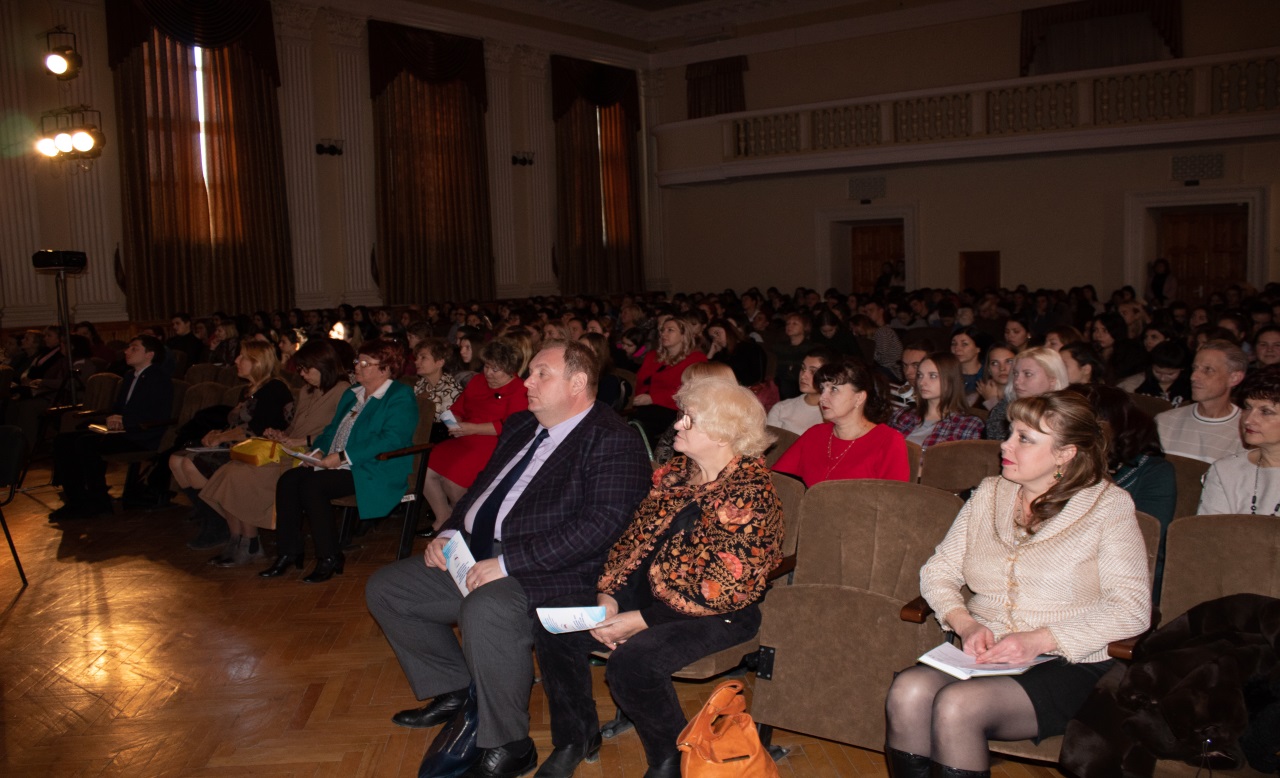 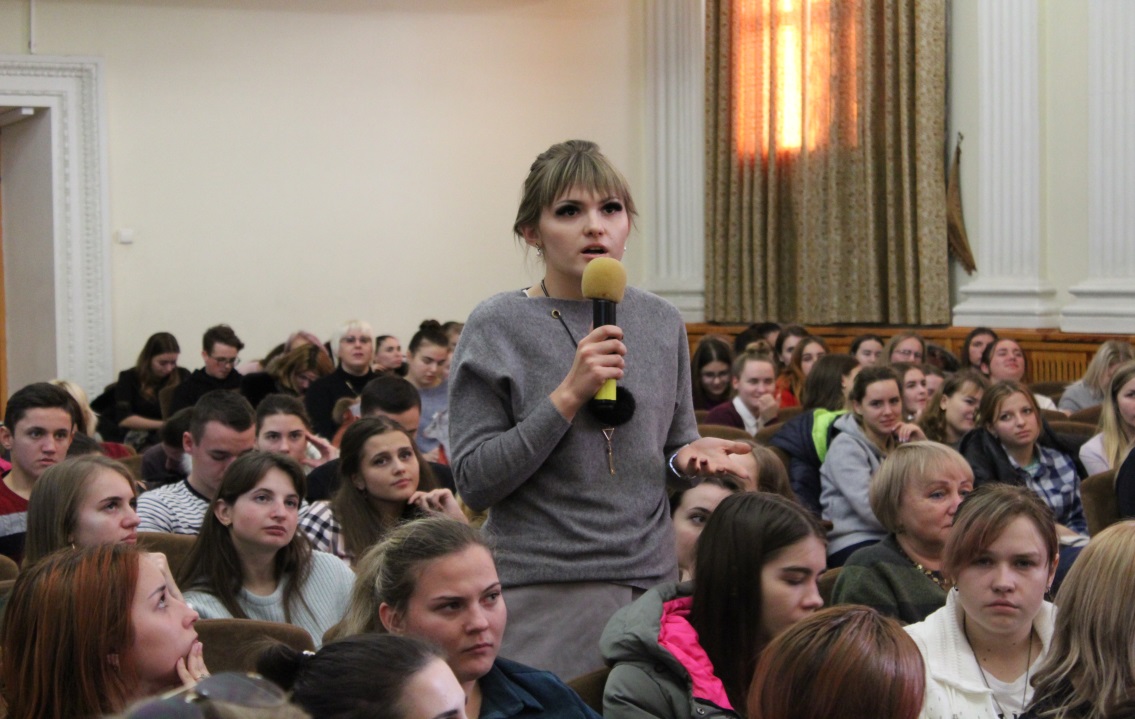 